K2A2Hey you all, we talked about phrasal verbs and natural disasters. On Friday at 11.00, I will send a you a link with online test – vocabulary of phrasal verbs we did (page 44) and natural disasters (page 43). The test will be available only until 11.20!Let´s talk about another survival story. Please do the whole page 47 in your workbook. Send me a picture or write it down to a word document. I will send you the key later.Extra:Were you interested in the story of Ewa from your textbook?Here you read the actual report from the Australian news:https://www.smh.com.au/national/ewa-sucked-into-storm-and-lives-to-tell-20070217-gdphms.htmlThere is even a documentary about her story. The documentary won AFI Award for 'Best Cinematography in a Documentary' in 2010. Here you can watch a short extract:https://www.youtube.com/watch?v=vs7I5R7ikP4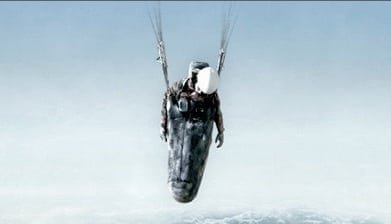 